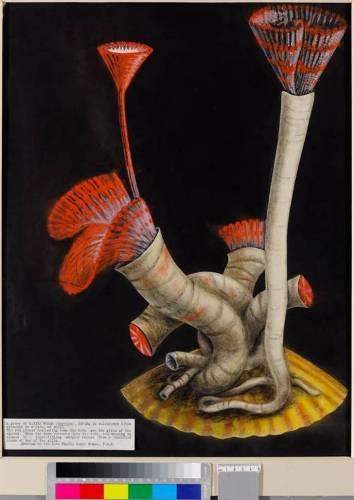 Philip Gosse, ‘Marine Worms’ c1850A group of marine worms (serpula), living in calcareous tubes attached to a piece of shell. The red plumes projecting from the tube are the gills of the animal. When the worm retreats into the tube, the opening is closed by a tight fitting stopper formed from a modified piece of one of the gills.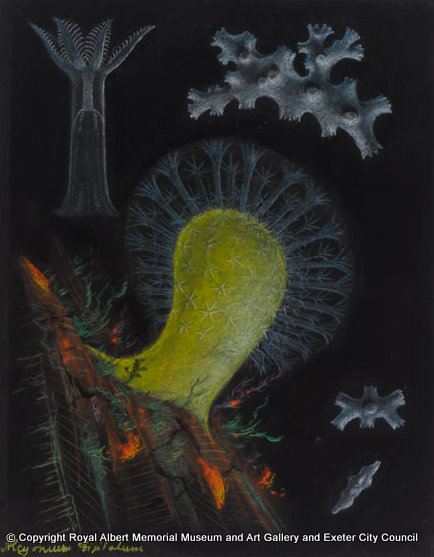 Philip Gosse,’Coral: dead man’s fingers’.This soft-coral, commonly known as ‘dead mans fingers’ is attached to a piece of rock.Philip Gosse, Marine worms: serpulaA group of marine worms (serpula), living in calcareous tubes attached to a piece of shell.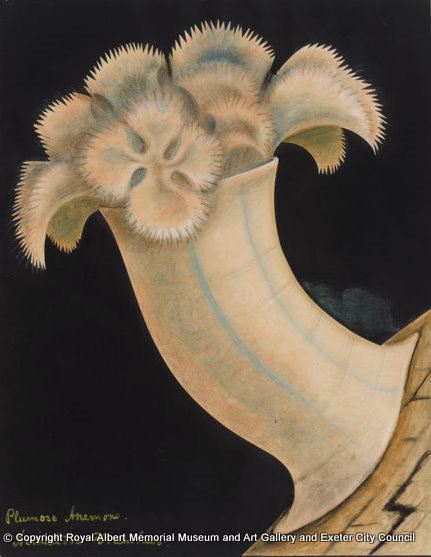 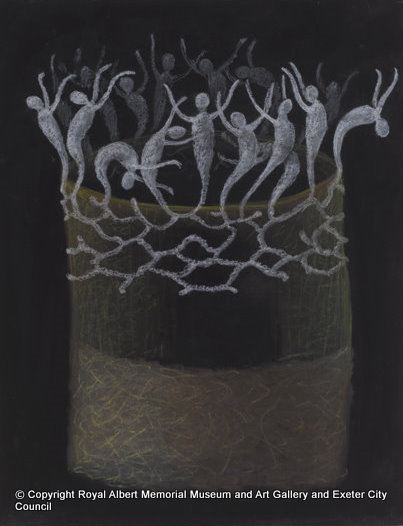 